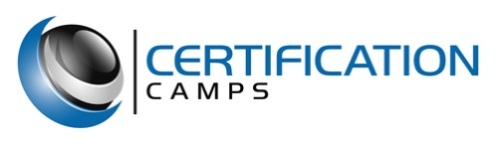 Microsoft Windows 7 Boot Camp CoursesBootcamp Title – MCSA: Windows 7 (1 Cert) 
Number of Days – 5
Number of Exams – 2
Number of Certifications – 1
Cost - $4,495.00
Certifications:MCSA: Windows 7
Exams:70-680: Windows 7, Configuring70-685: Windows 7, Enterprise Desktop Support TechnicianCourse Description:The MCSA Windows 7 certification boot camp is a 5 day comprehensive deep dive into Windows 7 covering topics such as installation, migrating, and networking. This instructor led face to face training camp will teach you the skills needed to support a Windows 7 environment.Class Objectives (Following information customized from Microsoft Learning Test Objectives)Module 1: Installing, Upgrading, and Migrating to Windows 7This module explains how to install, upgrade and migrate to Windows 7. It also describes the key features, editions, and hardware requirements of Windows 7.LessonsPreparing to Install Windows 7Performing a Clean Installation of Windows 7Upgrading and Migrating to Windows 7Performing Image-based Installation of Windows 7Configuring Application CompatibilityLab : Installing and Configuring Windows 7After completing this module, students will be able to:Describe the key features, editions, and hardware requirements of Windows 7.Perform a clean installation of Windows 7Upgrade and Migrate to Windows 7 from an earlier version of Windows.Perform an image-based installation of Windows 7Resolve common application compatibility issues.Module 2: Configuring Disks and Device DriversThis module examines how to configure disks, partitions, volumes, and device drivers to enable Windows 7 to function as desired.LessonsPartitioning Disks in Windows 7Managing Disk VolumesMaintaining Disks in Windows 7Installing and Configuring Device DriversLab : Configuring Disks and Device DriversAfter completing this module, students will be able to:Configure disk partitions on a Windows 7 client computerCreate and manage disk volumesManage file system fragmentation and disk quotasInstall and configure device driversModule 3: Configuring File Access and Printers on Windows 7 Client ComputersThis module explains how to manage access to shared folders and printers on a computer running Windows 7. Specifically, it describes how to share and secure folders, configure folder compression, and how to install, configure, and administer printing.LessonsOverview of Authentication and AuthorizationManaging File Access in Windows 7Managing Shared FoldersConfiguring File CompressionManaging PrintingLab : Configuring File Access and Printers on Windows 7 Client ComputersAfter completing this module, students will be able to:Describe authentication and authorizationManage file access on a Windows 7 client computerCreate and manage shared foldersConfigure file compressionInstall, configure, and administer printersModule 4: Configuring Network ConnectivityThis module explains both IPv4 and IPv6 network connectivity. It also describes how to implement automatic IP Address Allocation and troubleshoot network connectivity.LessonsConfiguring IPv4 Network ConnectivityConfiguring IPv6 Network ConnectivityImplementing Automatic IP Address AllocationOverview of Name ResolutionTroubleshooting Network IssuesLab : Configuring Network ConnectivityAfter completing this module, students will be able to:Configure IPv4 network connectivity.Configure IPv6 network connectivity.Implement automatic IP address allocation.Troubleshoot common network related issues by using the tools available in Windows 7.Module 5: Configuring Wireless Network ConnectionsThis module describes key wireless network technologies and how to configure wireless network components and the Windows 7 elements that are necessary to access wireless networks. 
LessonsOverview of Wireless NetworksConfiguring a Wireless NetworkLab : Configuring Wireless Network ConnectionsAfter completing this module, students will be able to:Describe the standards and technologies related to wireless network connections.Configure a wireless network connection.Module 6: Securing Windows 7 DesktopsThis module describes how to make a Windows 7 computer more secure while ensuring usability is not sacrificed in the process. Specifically, it describes Windows Firewall, User Account Control, Windows Defender, and Security in Internet Explorer 8.LessonsOverview of Security Management in Windows 7Securing a Windows 7 Client Computer by Using Local Security Policy SettingsSecuring Data by Using EFS and BitLockerConfiguring Application RestrictionsConfiguring User Account ControlConfiguring Windows FirewallConfiguring Security Settings in Internet Explorer 8Configuring Windows DefenderLab : Configuring UAC, Local Security Policies, EFS, and AppLockerLab : Configuring Windows Firewall, Internet Explorer 8 Security Settings, and Windows DefenderAfter completing this module, students will be able to:Explain the security management features of Windows 7.Configure local security policy settings on a Windows 7 client computer.Secure data by using EFS and BitLocker.Configure application restrictions by using AppLocker.Configure user account control settings.Configure Windows Firewall on a Windows 7 client computer.Configure security-related settings in Internet Explorer to help protect a Windows 7 client computer that is connected to the Internet.Configure Windows Defender to help protect a Windows 7 client computer against malicious software.Module 7: Optimizing and Maintaining Windows 7 Client ComputersThis module describes how to use the monitoring and configuration tools to obtain information about Windows 7 performance and how to troubleshoot performance and reliability problems.LessonsMaintaining Performance by Using the Windows 7 Performance ToolsMaintaining Reliability by Using the Windows 7 Diagnostic ToolsBacking Up and Restoring Data by Using Windows BackupRestoring a Windows 7 System by Using System Restore PointsConfiguring Windows UpdateLab : Optimizing and Maintaining Windows 7 Client ComputersAfter completing this module, students will be able to:Maintain the performance of a Windows 7 client computer by using performance management tools.Maintain reliability of a Windows 7 client computer by using the diagnostic tools.Back up and restore data on a Windows 7 client computer by using Windows Backup.Restore a Windows 7 system by using system restore points.Configure Windows Update on a Windows 7 client computer.Module 8: Configuring Mobile Computing and Remote Access in Windows 7This module explains how to configure mobile devices and remote access. It also discusses DirectAccess and BranchCache which are new for Windows 7.LessonsConfiguring Mobile Computer and Device SettingsConfiguring Remote Desktop and Remote Assistance for Remote AccessConfiguring DirectAccess for Remote AccessConfiguring BranchCache for Remote AccessLab : Configuring Mobile Computing and Remote Access in Windows 7After completing this module, students will be able to:Configure mobile computer and device settings on a Windows 7 client computer.Configure Remote Desktop and Remote Assistance on a Windows 7 client computer.Configure DirectAccess on a Windows 7 client computer for remote access.Configure BranchCache on a branch office Windows 7 client computer.Module 1: Implementing a Troubleshooting MethodologyThis module describes the steps involved in establishing and using a typical troubleshooting methodology. It also covers the job role and responsibilities of the EDST.LessonsLesson 1: Introduction to the EDST Job RoleLesson 2:  Overview of Troubleshooting StepsAfter completing this module, students will be able to:Describe the job role of the EDST.Describe the steps of a typical troubleshooting methodology.Module 2: Troubleshooting Startup IssuesThis module describes how to use Windows 7 recovery tools to troubleshoot startup problems. Additionally, it provides the information to configure and troubleshoot startup settings, and to troubleshoot operating system services.LessonsLesson 1: Overview of the Windows 7 Recovery EnvironmentLesson 2: Configuring and Troubleshooting Startup SettingsLesson 3: Troubleshooting Operating System Services IssuesLab : Troubleshooting Startup IssuesAfter completing this module, students will be able to:Use Windows 7 recovery tools to troubleshoot startup problems.Configure and troubleshoot startup settings.Troubleshoot operating system services.Module 3: Using Group Policy to Centralize ConfigurationThis module describes Group Policy application. It also covers steps to troubleshoot both client configuration failures and GPO application issues.LessonsLesson 1: Overview of Group Policy ApplicationLesson 2: Resolving Client Configuration Failures and GPO Application IssuesLab : Using Group Policy to Centralize ConfigurationAfter completing this module, students will be able to:Describe Group Policy application.Troubleshoot client configuration failures and GPO application issues.Module 4: Troubleshooting Hardware Device, Device Driver, and Performance IssuesThis module helps students troubleshoot issues related to hardware devices and device drivers by identifying basic hardware-related issues. Additionally, the module helps students determine hardware failure issues, and the problems that device drivers can cause. Finally, this module provides guidance on how to configure performance options in Windows 7, as well as monitor reliability and performance of Windows 7 computers.LessonsLesson 1: Overview of Hardware TroubleshootingLesson 2: Troubleshooting Physical FailuresLesson 3: Monitoring Reliability and PerformanceLesson 4: Configuring Performance Options in Windows 7Lesson 5: Troubleshooting Device Driver FailuresLab : Lab A: Resolving Hardware Device and Device Driver IssuesLab : Lab B: Troubleshooting Performance-Related IssuesAfter completing this module, students will be able to:Identify basic hardware-related issues.Determine hardware failure issues.Monitor reliability and performance of Windows 7 computers.Configure performance options in Windows 7.Determine problems that device drivers cause.Module 5: Troubleshooting Network Connectivity IssuesThis module describes how to troubleshoot issues related to network connectivity by providing the steps to determine the network configuration of client computers, and then to troubleshoot network connections.LessonsLesson 1: Determining Network SettingsLesson 2: Troubleshooting Network Connectivity IssuesLab : Troubleshooting Network Connectivity IssuesAfter completing this module, students will be able to:Determine the network configuration of client computers.Troubleshoot network connections.Module 6: Troubleshooting Remote Connectivity IssuesThis module describes how to troubleshoot remote connectivity issues. This module instructs students on how to configure and troubleshoot virtual private network (VPN) connections, as well as how to use Remote Desktop and Remote Assistance to assist users. This module also covers the troubleshooting steps for Network Access Protection (NAP) and DirectAccess issues.LessonsLesson 1: Troubleshooting VPN Connectivity IssuesLesson 2: Using Remote DesktopLesson 3: Troubleshooting User Issues by Using Remote AssistanceLesson 4: Troubleshooting NAP IssuesLesson 5: Troubleshooting DirectAccess IssuesLab : Resolving Remote Connectivity IssuesAfter completing this module, students will be able to:Configure and troubleshoot VPN connections.Use Remote Desktop.Use Remote Assistance.Troubleshoot NAP issues.Troubleshoot DirectAccess issues.Module 7: Troubleshooting Logon and Resource Access IssuesThis module describes how to use troubleshooting tools and methods to troubleshoot user profile and logon scripts issues, and issues with file and printer access.LessonsLesson 1: Troubleshooting User Logon IssuesLesson 2: Troubleshooting User Profile IssuesLesson 3: Troubleshooting File Access IssuesLesson 4: Troubleshooting File Permissions IssuesLesson 5: Troubleshooting Printer Access IssuesLab : Troubleshooting Logon and Resource Access IssuesAfter completing this module, students will be able to:Troubleshoot user logon issues.Troubleshoot user profile issues.Troubleshoot file access issues.Troubleshoot file permissions issues.Troubleshoot printer access issues.Module 8: Troubleshooting Security IssuesThis module describes how to troubleshoot issues related to security systems such as EFS, BitLocker, and file permissions. The module instructs students how to troubleshoot and recover files encrypted with EFS and BitLocker-protected drives. In this module, students also troubleshoot file permissions, content access issues, and Windows Internet Explorer issues.LessonsLesson 1: Recovering Files Encrypted by EFSLesson 2: Recovering BitLocker-Protected DrivesLesson 3: Troubleshooting Internet Explorer and Content Access IssuesLab : Troubleshooting Security IssuesAfter completing this module, students will be able to:Recover files encrypted by using EFS.Recover BitLocker-protected drives.Troubleshoot Internet Explorer and content access issues.Module 9: Troubleshooting Operating System and Application IssuesThis module describes how to troubleshoot issues related to operating system features and applications, including application installation and operation issues. This module also addresses applying application and Windows updates.LessonsLesson 1: Troubleshooting Application Installation IssuesLesson 2: Troubleshooting Application Operations IssuesLesson 3: Applying Application and Windows UpdatesLab : Troubleshooting Operating System and Application IssuesAfter completing this module, students will be able to:Troubleshoot application installation issues.Troubleshoot application operation issues.Apply application and Microsoft Windows updates